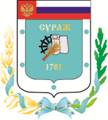 Контрольно-счетная палата Суражского муниципального района243500, Брянская область, г.Сураж, ул.Ленина,40,оф.46  Тел.(48330)2-11-45, E-mail:c.palata@yandex.ruЗаключение Контрольно-счетной палаты Суражского муниципального района по результатам экспертно-аналитического мероприятия «Экспертиза проекта Решения «О бюджете Суражского муниципального района Брянской области на 2022 год и плановый период 2023 и 2024 годов». г. Сураж                                                                                                               22.11.2021 годаОбщие положенияЗаключение по результатам экспертно-аналитического мероприятия «Экспертиза проекта Решения «О бюджете Суражского муниципального района на 2021 год и плановый период 2022 и 2023 годов»  подготовлено  Контрольно-счётной палатой Суражского муниципального района (далее - Заключение), в соответствии с бюджетными полномочиями  определёнными статьёй 157 Бюджетного кодекса Российской Федерации, положениями Федерального закона от 07.02.2011г. № 6-ФЗ «Об общих принципах организации и деятельности контрольно-счетных органов субъектов Российской Федерации и муниципальных образований», Положением о порядке составления, рассмотрения и утверждения бюджета Суражского муниципального района, утверждённым Решением Суражского районного Совета народных депутатов от 21.10.2015 №117, пунктом 1.1.1 плана работы Контрольно-счетной палаты на 2021 год, приказом № 20 от 12.11.2021 года и иными нормативными правовыми актами Российской Федерации, Брянской области, органов местного самоуправления Суражского муниципального района.На рассмотрение в Контрольно-счётную палату Суражского муниципального района администрацией Суражского района проект решения внесен от 12.11.2021г., что соответствует п. 1 статьи 185 Бюджетного Кодекса РФ, п. 1 ст. 4 Положения о порядке составления, рассмотрения и утверждения бюджета Суражского района, утвержденного решением Суражского районного Совета народных депутатов от 21.10.2015 года №117 (с учетом  изменений).Экспертиза проекта Решения «О бюджете Суражского муниципального района Брянской области на 2022 год и плановый период 2023 и 2024 годов» (далее - Решение о бюджете), осуществлялась в соответствии со статьями 184.1 и 184.2 Бюджетного кодекса Российской Федерации. Целью проведения анализа явилось определение достоверности и обоснованности показателей формирования Проекта бюджета на очередной финансовый год и плановый период, в том числе:обоснованность доходных статей Проекта бюджета, наличие и соблюдение нормативных правовых актов, используемых при расчетах по статьям классификации доходов бюджета;анализ расходных статей Проекта бюджета в разрезе разделов функциональной классификации расходов и главных распорядителей бюджетных средств, наличие и соблюдение нормативных правовых актов, используемых при расчетах расходов бюджета;анализ предельного объема муниципального долга и предельного объема расходов на его обслуживание.Параметры прогноза исходных макроэкономических показателей для составления проекта местного бюджета.Базой для разработки прогноза социально-экономического развития Суражского района на 2022 год и на плановый период 2023 и 2024 годов являются основные макроэкономические показатели социально-экономического развития района за предыдущие годы, итоги за отчетный период 2021 года, сценарные условия развития экономики Брянской области и Российской Федерации на 2021-2024 годы.Прогноз социально – экономического развития Суражского района на 2022 год и на период до 2024 года разработан в двух вариантах. Пояснительная записка к прогнозу сформирована по показателям базового варианта прогноза.Прогноз разработан на период 2022 - 2024 годы, что соответствует установленному периоду в части 1 статьи 173 Бюджетного кодекса Российской Федерации.  Пояснительная записка к показателям и разделам Прогноза на  среднесрочный период содержит анализ достигнутого уровня значений показателей в отчетном периоде, обоснование параметров прогноза на среднесрочный период, в том числе их сопоставление с ранее утвержденными параметрами с указанием причин и факторов прогнозируемых значений (ч. 4 ст. 173 Бюджетного кодекса Российской Федерации). Параметры Прогноза увязаны с бюджетными проектировками в части объемов доходной части бюджета, что подтверждает надёжность показателей социально-экономического развития и реалистичность расчетов доходов бюджета в соответствии с принципом достоверности бюджета, установленной статьей 37 Бюджетного кодекса Российской Федерации.При разработке прогноза использовались данные статистики, отделов администрации Суражского района, территориальных подразделений федеральных служб и управлений, а так же крупных предприятий и организаций нашего района. В составе прогноза представлены основные показатели социально-экономического развития Суражского района на 2022 год и плановый период 2023-2024гг. Представленные администрацией Суражского муниципального района Прогноз социально-экономического развития Суражского муниципального района и предварительные итоги социально-экономического развития района за 9-ть месяцев 2021 года, ожидаемые итоги социально-экономического развития за 2021 год свидетельствуют об умеренно положительной динамике основных показателей развития экономики района. Серьезных колебаний экономических и финансовых показателей не предвидится.В 2020 году крупными и средними предприятиями Суражского района отгружено товаров собственного производства, выполнено работ и услуг собственными силами предприятий по всем видам экономической деятельности в фактических ценах на 6 млрд. 373 млн. 535 тыс. рублей, темп роста промышленного производства к уровню соответствующего периода 2019 года составил 100,6%. Основной объем отгруженных товаров 92% приходится на группу «обрабатывающие производства» -  97% из них - это отгрузка АО «Пролетарий». За январь-июль текущего года крупными и средними предприятиями и организациями района получен положительный сальдированный финансовый результат в сумме 1242299 тыс. рублей. По оценке за 2021 год он составит 1570000 тыс. рублей. Оборот розничной торговли за январь - август 2021 года составил 659,5 млн. рублей или 110,8 к соответствующему периоду прошлого года. Индекс физического объема оборота розничной торговли к аналогичному периоду прошлого года составил 103,4 %. По оценке в 2021 году оборот составит 996808,8 тыс. рублей.Номинальная начисленная среднемесячная заработная плата одного работника по крупным и средним предприятиям по оценке за 2021 год составит 34387 рублей, темп роста 105,7%.Численность не занятых трудовой деятельностью граждан, состоящих на учете в органах государственной службы занятости, на 1 октября  2021 года составила 132 человека. Уровень официально регистрируемой безработицы составил 1,2% (на эту дату в прошлом году – 3%).В последние годы в районе наблюдается отрицательная динамика демографических процессов. Среднегодовая численность населения за 2020 год составила 21672 человека.  Коэффициент рождаемости составил 6,9 человек на 1000 населения, коэффициент смертности - 20 человек на 1000 населения, коэффициент естественной убыли населения 13,1 человек на 1000 населения. По оценке в 2021 году коэффициент рождаемости составит 6,8 человек на 1000 населения, коэффициент смертности составит 21 человек на 1000 населения, коэффициент естественной убыли составит -13,3  человек на 1000 населения. 	Целью демографического развития района является стабилизация численности населения и формирование предпосылок к последующему демографическому росту.Ведущее место в экономике района принадлежит промышленному производству, которое остается основным сектором для создания материальных благ, товарной и денежной массы, новых рабочих мест. Производственный сектор района представлен предприятиями, относящимися к видам деятельности: «Обрабатывающие производство», «Производство пищевых продуктов», «Производство и распределение электроэнергии, газа и воды».Ведущая роль в промышленном производстве района принадлежит АО «Пролетарий», которое представляет вид деятельности «Обрабатывающее производство». Объем отгруженной продукции АО «Пролетарий» по указанному виду деятельности составил за 9 месяцев 2020 года – 6718017  тыс. рублей. В стоимостном выражении объем отгруженных товаров по всем видам деятельности по оценке 2021 года составит 9 млрд. 247 млн. рублей, по прогнозу в 2022 году 9 млрд. 548 млн. рублей. Значительное место в сфере обрабатывающей промышленности по-прежнему занимает Суражское обособленное подразделение ООО «Возрождение». Объем производства хлеба и хлебобулочных изделий за 9 месяцев текущего года в денежном выражении составил  58,26 млн. руб.	С 2008 года в нашей области и соответственно в нашем районе реализуется Государственная программа «Развитие сельского хозяйства и регулирование рынков сельскохозяйственной продукции, сырья и продовольствия». На средства, выделяемые по программам, субсидируется продукция животноводства.	В 2020 году объем производства продукции сельского хозяйства во всех категориях хозяйств составил 173 млн. 773 тыс. рублей или 108,41% к уровню 2019 года. Доля продукции растениеводства в общем объеме производства составила  13,7% (23 млн. 828 тыс. рублей) животноводства – 86,3% (149 млн. 945 тыс. рублей). За январь-август 2021 года производителями всех форм собственности произведено мяса (в живой массе) 989 тонн (83% к соответствующему периоду прошлого года), молока – 7089 тонны (96% к соответствующему периоду прошлого года). 	По оценке 2021 года объем производства продукции сельского хозяйства во всех категориях хозяйств составит 176 млн. 500 тыс. руб. или 101,6% к уровню 2020 года. Соотношение доли продукции животноводства и растениеводства практически не изменится.                За 2020 год введено в эксплуатацию за счет всех источников финансирования 5400 кв. метров жилой площади.В настоящее время, строительство жилья ведется за счет собственных средств застройщиков. В 2020 году начато строительство многоквартирного пятиэтажного жилого дома улучшенной планировки по ул. Садовая.  В доме расположено 50 квартир, из них: однокомнатных – 40, двухкомнатных – 10. По завершении строительства дома планируется приобретение 12 квартир для детей-сирот, площадью от 35,7 до 49,8 кв.м. В этих квартирах уже выполнена социальная отделка. Также в этом доме планируется приобретение квартир для врачей Суражской ЦРБ.	В 2020 году объем инвестиций в основной капитал составил 1млрд. 309 млн. 260 тыс. рублей, индекс физического объема инвестиций составил 177,8%. В структуре инвестиций по источникам финансирования основную долю занимали собственные средства (50,7% от общего объема инвестиций) и кредиты банков (43,4%). Основная часть собственных средств предприятий – средства АО «Пролетарий», также указанное предприятие использовало привлеченные средства – кредиты банков. В 2019 году завершен проект по строительству нового энергетического узла, целью которого является обеспечение тепловой энергией новых производств и более эффективное использование энергоресурсов (стоимость 600 млн. рублей). В настоящее время реализуются 2 крупных инвестиционных проекта: - модернизация действующего производства (картоноделательной машины №5) общей стоимостью 1700 млн руб., направленная на увеличение объема производства и улучшение качества производимой продукции. Оборудование запущено в эксплуатацию в мае 2021г., в настоящее время происходит отладка оборудования совместно с представителями поставщика. - строительство участка переработки гофрокартона общей стоимостью 600 млн руб., направленное на глубокую переработку полуфабрикатов собственного производства и увеличение объема производства высококачественной упаковки. Общий объем инвестиций в основной капитал за счет всех источников финансирования в 2021 году прогнозируется в объеме 848860 тыс. рублей, в 2022 году – 655555 тыс. рублей	Уровень зарегистрированной безработицы на 01.10.2021 года составил 1,2 процента, численность безработных, зарегистрированных в службах занятости – 132 человек. 	Фонд начисленной заработной платы по полному кругу за 2020 год составил 1 млрд. 515 млн. рублей 101,4% к уровню 2019 года. Среднесписочная численность работников предприятий и организаций за 2020 год  составила 4278 человек.	Покупательная способность заработной платы, т.е. соотношение заработной платы и величины прожиточного минимума в 2020 году составляла 2,9. Современный потребительский рынок района – стабильный, с высокой степенью товарной насыщенности предприятий торговли, общественного питания и бытового обслуживания населения, однако распространение новой коронавирусной инфекции в 2020-2021 гг. оказало существенное влияние на торговую отрасль. Сеть розничной торговли насчитывает 178 магазинов, 13 аптек. Сеть предприятий общепита представлена 1 закусочными и 2 кафе, предприятия быстрого обслуживания – 2, кофейни – 1.В 2020 году оборот розничной торговли составил 891 млн. 600 тыс. рублей, индекс физического объема оборота розничной торговли составил 101,2 %, в 2021 году оборот розничной торговли оценивается в 996 млн. 808 тыс. рублей, что составляет 111,7% к уровню 2020 года. Тенденции, сложившиеся на потребительском рынке, отразились и на динамике платных услуг. Объем платных услуг, оказанных населению в 2020 году составил 130,7 млн. рублей или 94,2 процента к уровню 2019 года (в сопоставимых ценах).В 2021 году прогнозируется рост объема платных услуг населению до 145 млн. рублей (110,7 процентов к 2020 году).Основным источником финансирования социальной сферы являются бюджеты всех уровней. Прогноз развития социальной сферы ориентирован на создание необходимых условий для удовлетворения минимальных потребностей всех групп населения в социальных услугах.В соответствии с пунктом 1 статьи 169 Бюджетного кодекса РФ прогноз социально-экономического развития территории является основой для составления проекта бюджета. Общая характеристика проекта решения «О бюджете Суражского муниципального района на 2022 год и плановый период 2023 и 2024 годов».  В соответствии с пунктом 6 статьи 52 Федерального закона от 06.10.2003г. №131-ФЗ "Об общих принципах организации местного самоуправления в Российской Федерации" (далее – Закон №131-ФЗ) проект бюджета официально опубликован (Муниципальный вестник Суражского района от 12.11.2021г. №16).             В соответствии с пп.2 пункта 3 статьи 28 Закона №131-ФЗ проект местного бюджета вынесен на публичные слушания.           В соответствии со статьей 174.1 Бюджетного кодекса Российской Федерации, проект бюджета сформирован в условиях действующего на день внесения проекта решения о бюджете законодательства о налогах и сборах и бюджетного законодательства с учетом изменений, вступающих в силу с 01 января 2022 года.                 Решение Суражского районного Совета народных депутатов «О бюджете Суражского муниципального района на 2022 год и плановый период 2023 и 2024 годов»   включает в себя 27 пунктов и 7 приложений.Исполнена статья 184.1 БК РФ в части состава показателей, утверждаемых в проекте бюджета Суражского района (пункт 1 проекта Решения):     общий объем доходов бюджета на 2022 год  – 476598,3  тыс. рублей.     общий объем расходов бюджета на 2022 год – 476598,3  тыс. рублей.	     дефицит бюджета на 2022 год – в сумме 0,0 тыс. рублей.верхний предел муниципального внутреннего долга  Суражского муниципального района на 1 января 2022 года в сумме 0,0  рублей.    (пункт 2 проекта Решения)  общий объем доходов бюджета на 2023-2024 год  – соответственно 378585,3  тыс. рублей и 387294,2 тыс. рублей.     общий объем расходов бюджета на 2023-2024 год – соответственно 378585,3  тыс. рублей и 387294,2 тыс. рублей, в том числе условно утвержденные расходы на 2023-2024 год – соответственно 9464,6 тыс. рублей и 19364,7 тыс. рублей.     дефицит бюджета на 2023-2024 год – в сумме 0,0 тыс. рублей.Кроме того, в соответствии с указанной статьей, проектом утверждены:     перечни главных администраторов доходов бюджета;    перечень главных администраторов источников финансирования дефицита бюджета;  распределение бюджетных ассигнований по разделам, подразделам, целевым статьям (муниципальным программам и непрограммным направлениям деятельности), группам и подгруппам видов расходов;   распределение расходов районного бюджета по целевым статьям (муниципальным программам и непрограммным направлениям деятельности), группам видов расходов;     ведомственная структура расходов бюджета на очередной финансовый год;   общий объем бюджетных ассигнований, направляемых на исполнение публичных нормативных обязательств (пункт 11 проекта Решения): -  на 2022 год  – 13740,3 тыс. рублей;-  на 2023 год  – 15531,3 тыс. рублей;-  на 2024 год  – 16194,2 тыс. рублей.      объем ассигнований дорожного фонда (пункт 12 проекта Решения): -  на 2022 год  – 20432,9 тыс. рублей;-  на 2023 год  – 20272,5 тыс. рублей;-  на 2024 год  – 20164,0 тыс. рублей.     объемы межбюджетных трансфертов, получаемых из других бюджетов бюджетной системы (пункт 15 проекта Решения):-  на 2022 год  – 3366284 тыс. рублей;-  на 2023 год  – 230574,9 тыс. рублей;-  на 2024год  – 230766,2 тыс. рублей.     объемы межбюджетных трансфертов, предоставляемых другим бюджетам бюджетной системы (пункт 16 проекта Решения):-  на 2022 год  – 5560,0 тыс. рублей;-  на 2023 год  – 1060,0 тыс. рублей;-  на 2024 год  – 1060,0 тыс. рублей.     проектом установлен размер резервного фонда Суражского района (пункт 18 проекта Решения):-  на 2022 год  – 100,0 тыс. рублей;-  на 2023 год  – 100,0 тыс. рублей;-  на 2024 год  – 100,0 тыс. рублей.Размер резервного фонда в проекте бюджета на 2021 год  и на плановый период 2023 и 2024 годов не превышает установленное статьей 81 БК РФ ограничение.Предоставление бюджетных кредитов и муниципальных гарантий администрацией Суражского района в 2022 году и плановом периоде 2023-2024 года не планируется. Основные характеристики бюджета Суражского района на 2022 год  и на плановый период 2023 и 2024 годов Таблица №1, тыс. рублейОбщий объем доходов бюджета на 2022 год  предусмотрен в сумме 476598,3 тыс. рублей, что выше ожидаемого исполнения бюджета 2021 года на 37743,5 тыс. руб. или на 8,6%.  Общий объем расходов в 2022 году предусмотрен в сумме 476598,3 тыс. рублей, что на 29584,5 тыс. рублей или 6,6% выше ожидаемого исполнения бюджета 2021 года. Дефицит бюджета на 2022 год не предусмотрен.  Общий объем доходов и расходов бюджета в 2023 году предусмотрен в сумме 378585,3 тыс. рублей, с уменьшением к прогнозируемому объему доходов и расходов за 2022 год на 20,6%. Дефицит бюджета не предусмотрен.Общий объем доходов и расходов бюджета в 2024 году предусмотрен в сумме 387294,2 тыс. рублей, с увеличением к прогнозируемому объему доходов и расходов за 2024 год на 2,3%. Дефицит бюджета не предусмотрен.Анализ доходной части проекта районного бюджетаПрогнозирование собственных доходов местного бюджета осуществлялось в соответствии с нормами, установленными статьей 174.1 Бюджетного кодекса Российской Федерации, в условиях действующего на день внесения проекта решения о бюджете в представительный орган законодательства о налогах и сборах и бюджетного законодательства. Кроме того, при расчетах учитывались положения нормативных правовых актов Российской Федерации, Брянской области и Суражского муниципального района, предусматривающие изменения в законодательство о налогах и сборах, бюджетное законодательство, вступающие в действие с 1 января 2022 года и последующие годы:увеличение налоговых ставок по акцизам на автомобильный бензин,  дизельное топливо,  моторные масла, прямогонный бензин в 2022-2024 годах с темпом роста 104%;изменения принятые Федеральным законом от 01.07.2021г. №247-ФЗ «О внесении изменений в Федеральный закон «О внесении изменений в Бюджетный кодекс РФ и отдельные законодательные акты РФ и установлении особенностей исполнения бюджетов бюджетной системы РФ в 2021 году» и отдельные законодательные акты РФ», в соответствии с которыми, норматив зачисления доходов от уплаты акцизов на нефтепродукты сохранен в 2022 году на уровне 2021 года.Динамика показателей доходной части бюджета в 2021 - 2024 годах                                                                                               Таблица №2, тыс. рублейДоходы проекта бюджета на 2022 год выше ожидаемого исполнения бюджета 2021 года на 37743,5 тыс. рублей, или 8,6% за счет  увеличения налоговых доходов на 10,6%.Анализ структуры доходов районного бюджета в 2021 - 2024 годахТаблица №3, тыс. рублейВ прогнозируемом периоде 2022 года наибольший объем в структуре доходов занимают безвозмездные поступления – 70,6%, при этом снизившись к уровню ожидаемого исполнения бюджета 2021 года на 0,4 процентных пункта. Доля налоговых доходов бюджета в 2022 году составит 28,2%, увеличившись к ожидаемому исполнению бюджета 2021 года на 0,5 процентных пункта. Доля неналоговых доходов бюджета в 2022 году составит 1,2%, снизившись на 0,1% к ожидаемому исполнению бюджета 2021 года. В прогнозируемом периоде 2023-2024 года наибольший объем в структуре доходов по прежнему занимают безвозмездные поступления – 60,9и 59,6% соответственно, при этом имеется тенденция к уменьшению по сравнению с 2021 годом. Налоговые доходы в структуре доходов в 2023-2024 годах составляют 37,7% и 39,1% соответственно, неналоговые доходы 1,4% и 1,3%.Анализ основных характеристик бюджета выявляет ослабления финансового положения доходной части бюджета. Бюджет муниципального образования и ранее характеризовался низкой степенью финансовой независимости. Доля межбюджетных трансфертов областного бюджета в общем объеме доходов ежегодно превышает планку 50%.При сохранении тенденции к зависимости от финансовой помощи из вышестоящих бюджетов, в условиях ограниченности налоговых источников доходов значительно возрастает роль неналоговых источников доходов местного бюджета. Уровень поступлений неналоговых доходов в той или иной мере зависит от эффективности деятельности администратора неналоговых доходов, которым в частности является структурное подразделение администрации Суражского района – Комитет по управлению муниципальным имуществом администрации Суражского района. Налоговые и неналоговые доходы районного бюджетаНалоговые доходы бюджета на 2022 год прогнозируются в объеме 139969,9 тыс. рублей, что выше ожидаемого исполнения бюджета за 2021 года на 12664,9 тыс. рублей, или на 9,9%. Налоговые доходы на 2022 год прогнозируются в сумме 134287,9 тыс. рублей, что на 12889,9 тыс. рублей, или 10,6% превышает ожидаемое исполнение 2021 года. Темп роста налоговых доходов к предшествующему году в плановом периоде прогнозируется в размере в 2023 году 6,3%, в 2024 году 6,1%.Проектом районного бюджета на 2022 год неналоговые доходы предусматриваются в объеме 5682,0 тыс. рублей, что на 225,0 тыс. рублей, или 3,8%  ниже ожидаемого исполнения бюджета 2021 года. Прогнозируется снижение неналоговых доходов к предшествующему году  в размере в 2023 году 7,9%, в 2024 году 2,4%.Динамика и структура прогнозируемого поступления налоговых и неналоговых доходов районного бюджета в 2021 – 2024 гг.Таблица №4, тыс. рублейНалог на доходы физических лицПрогноз поступления налога на доходы физических лиц на 2022 год и на плановый период 2023 и 2024 годов осуществлен исходя из ожидаемой оценки поступлений налога на доходы физических лиц за 2021 год, прогнозируемых показателей фонда оплаты труда по данным отдела экономического развития администрации Суражского района, фактически сложившейся динамики поступлений налога.Исходя из прогнозируемых темпов роста показателей фонда оплаты труда на 2022 год и на плановый период  2023 и 2024 годов, а также нормативов отчислений налога в районный бюджет, определенных с учетом перераспределения дополнительных отчислений налога, переданных бюджетам муниципальных районов, заменяющих часть дотации на выравнивание бюджетной обеспеченности муниципальных образований, рассчитан прогнозный объем поступлений налога на доходы физических лиц в 2022 году в объеме 108032,0 тыс. рублей, на плановый период 2023 года в объеме 116356,0 тыс. рублей, на 2024 год в объеме 124782,0 тыс. рублей.Прогнозный объём поступлений налога в 2022 году выше ожидаемого исполнения бюджета 2021 года на 1332,0 тыс. рублей, или на 14,6%. В структуре собственных доходов бюджета на долю налога на доходы физических лиц  в 2022 году приходится 77,2%.Доходы местного бюджета по налогу на доходы физических лиц прогнозируются на 2023 и 2024 годы с темпом роста к предыдущему году в объеме 7,7% и 7,2% соответственно.  Акцизы по подакцизным товарам (продукции), производимым на
территории Российской ФедерацииПри расчете акцизов на нефтепродукты учтены изменения действующего норматива зачисления в районный бюджет, предусматривающие уменьшение с 1 января 2022 года норматива для Суражского района с 0,4972 до 0,4888 процента. В 2022 году в целом поступления акцизов на нефтепродукты планируются в сумме 20432,0 тыс. рублей, в том числе: доходов от уплаты акцизов на дизельное топливо – 9238,3 тыс. рублей, моторные масла – 51,2 тыс. рублей, автомобильный бензин – 12302,0 тыс. рублей, прямогонный бензин  -  (- 1 158,5) тыс. рублей.Доходы районного бюджета на 2023 год от уплаты акцизов на нефтепродукты прогнозируются в сумме 20272,5 тыс. рублей, на 2024 год – 20164 тыс. рублей. Темп роста акцизов в 2023-2024 годах к предыдущему году составляет -0,8%,  -0,5% соответственно.  НАЛОГИ НА СОВОКУПНЫЙ ДОХОДВ 2022 году  налоги на совокупный доход запланированы в сумме 4473,0 тыс. рублей, что ниже ожидаемого исполнения бюджета 2021 года на 1417,0 тыс. рублей, или на 24,1%.Единый налог на вмененный доход для отдельных видов деятельностиРасчет единого налога на вмененный доход для отдельных видов деятельности произведен с учетом фактического поступления в 2020 году и оценки поступлений в бюджет района налога в 2021 году, планируемых изменений налогового законодательства с 1 января 2021 года, которое предусматривает полную отмену ЕНВД с 2021 года (п. 8 ст. 5 Федерального закона от 29 июня 2012 г. № 97-ФЗ).Единый налог на вмененный доход для отдельных видов деятельности по муниципальному району на 2022 год рассчитан в сумме 5,0 тыс. рублей. Норматив отчислений по ЕНВД в бюджет муниципального района - 100%.Единый сельскохозяйственный налогВ основу расчёта прогноза единого сельскохозяйственного налога на 2022 год на плановый период 2023 и 2024 годов принимается ожидаемая величина налоговой базы (превышение доходов над расходами) на 2022 год, с учетом погашения недоимки по единому сельскохозяйственному налогу, сложившуюся на конец 2021 года.Ставка единого сельскохозяйственного налога составляет 6 процентов. Норматив распределения поступления налога в районный бюджет составляет 50% по налогу, взимаемому на территории городского поселения и 70% - по налогу, взимаемому на территориях сельских поселений. Плановая сумма единого сельскохозяйственного налога на 2022 год составила 633,0 тыс. рублей, на 2023 год – 667,0 тыс. рублей, на 2024 год – 678,0 тыс. рублей. Темп роста единого сельскохозяйственного налога в 2022-2024 годах к предыдущему году составляет 75,8% и 5,4% , 1,6% соответственно.  Налог, взимаемый в связи с применением патентной системы налогообложенияВ основу расчета прогноза налога, уплачиваемого в связи с применением патентной системы налогообложения на 2022 год, принимается оценка поступлений за 2021 год. Кроме того, при расчете прогноза на 2022-2024 год учитывается изменение налогового законодательства в части не применения с 2022 года положений главы 26.3 части второй Налогового кодекса Российской Федерации (единый налог на вмененный доход для отдельных видов деятельности) и перехода части плательщиков на патентную систему налогообложения.Согласно Бюджетному кодексу Российской Федерации, норматив отчислений по данному виду налога в бюджет муниципального района - 100%.Сумма прогнозируемого поступления налога, уплачиваемого в связи с применением патентной системы налогообложения, в бюджет муниципального района в 2022 году составляет 3835,0 тыс. руб, что на 613,0 тыс. рублей, или 13,8%  ниже оценки исполнения 2021 года.Доходы бюджета муниципального района по налогу, уплачиваемому в связи с применением патентной системы налогообложения, прогнозируются на 2023 и 2024 годы в сумме 4077,0 тыс. руб. и 4346,0 тыс. руб. соответственно.Темп роста налога, взимаемого в связи с применением патентной системы налогообложения в 2023-2024 годах к предыдущему году составляет 6,3% и 6,6%  соответственно.  Государственная пошлинаПрогнозируемый объем поступления государственной пошлины на 2022 год на плановый период 2023 и 2024 годов определен с учетом динамики поступлений за прошлые годы, оценки поступления в районный бюджет в 2021 году. Объем поступлений государственной пошлины на 2022 год планируется в сумме 1350,0 тыс. руб., в том числе:государственной пошлины по делам, рассматриваемым в судах общей юрисдикции, мировыми судьями (за исключением Верховного Суда Российской Федерации) – 1350,0 тыс. руб.;государственной пошлины за выдачу разрешения на установку рекламной конструкции 0,0 тыс. руб.Поступления государственной пошлины в бюджет района спрогнозированы на 2023 год в общей сумме 1400,0 тыс. руб., на 2024 год – 1450,0 тыс. руб.Темп роста государственной пошлины в 2022-2024 годах к предыдущему году составляет -18,2%, 3,7% и 3,6% соответственно.  Неналоговые доходы районного бюджетаДОХОДЫ ОТ ИСПОЛЬЗОВАНИЯ ИМУЩЕСТВА, НАХОДЯЩЕГОСЯ В ГОСУДАРСТВЕННОЙ И МУНИЦИПАЛЬНОЙ СОБСТВЕННОСТИПланируется поступление в 2022 году в сумме 5682,0тыс. рублей, что ниже ожидаемого уровня исполнения бюджета 2021 года на 225,0 тыс. рублей, или на 3,8%. В структуре собственных доходов бюджета в 2022 году составят 4,1%. Темп роста доходов, от использования имущества, находящегося в государственной и муниципальной  собственности в 2023-2024 годах к предыдущему году составляет -7,9% и -2,4% соответственно.  Доходы, получаемые в виде арендной платы за земельные участки, государственная собственность на которые не разграничена, а также средства от продажи права на заключение договоров аренды указанных земельных участковОбъем поступления доходов, получаемых в виде арендной платы за земельные участки, государственная собственность на которые не разграничена и которые расположенные в границах поселений, а также средства от продажи права на заключение договоров аренды указанных земельных участков, на 2022 год на плановый период 2023 и 2024 годов рассчитан на основе сведений администратора платежа (Комитет по управлению муниципальным имуществом администрации Суражского района) о начислениях арендной платы в прошлом и текущем годах, оценки 2021 года, с учетом достигнутого в предыдущие периоды уровня собираемости платежа и проведения работы по погашению имеющейся недоимки и прогнозируется в сумме  2300,0 тыс. рублей в 2022, в 2023 году и 2024 году в сумме по 2290,0 тыс. рублей соответственно.Норматив распределения поступления в районный бюджет составляет
50% - по земельным участкам, государственная собственность на которые не разграничена и которые расположенные в границах городского поселения и
100% - по земельным участкам, государственная собственность на которые не разграничена и которые расположенные в границах сельских поселений.Доходы от сдачи в аренду имущества, находящегося в оперативном управлении органов управления муниципальных районов 
и созданных ими учреждений Доходы от сдачи в аренду имущества, находящегося в оперативном управлении органов управления муниципальных районов и созданных ими учреждений (за исключением имущества бюджетных и автономных учреждений) на 2022 год и на плановый период 2023 и 2024 годов рассчитан главным администратором платежей - Комитетом по управлению муниципальным имуществом администрации Суражского района, исходя их фактических начислениях арендной платы в прошлом и текущем годах, оценки 2021 года, с учетом достигнутого в предыдущие периоды уровня собираемости платежа и проведения работы по погашению имеющейся недоимки и прогнозируется в сумме по 151,0 тыс. рублей в  2022 году, в 2023- 2024 годах по 152,0 и 154,0 тыс. рублей соответственно.Доходы от перечисления части прибыли, остающейся после уплаты налогов и иных обязательных платежей муниципальных унитарных предприятий, созданных муниципальными районамиПланируемая сумма поступлений в районный бюджет в 2022 году от перечисления части прибыли муниципальных унитарных предприятий, остающейся после уплаты налогов и обязательных платежей, определялась на основании сведений Комитета по управлению муниципальным имуществом администрации Суражского района по каждому муниципальному унитарному предприятию, с учетом действующего норматива зачисления в районный бюджет части прибыли муниципальных унитарных предприятий, подлежащей перечислению в районный бюджет в размере 50%.С учетом изложенного, прогноз части прибыли муниципальных унитарных предприятий определен  на 2022 год в сумме 170,0  тыс. рублей на 2023 год в сумме 150,0 тыс. рублей и  на 2024 год в сумме 150,0 тыс. рублей.ПЛАТЕЖИ ПРИ ПОЛЬЗОВАНИИ ПРИРОДНЫМИ РЕСУРСАМИПлата за негативное воздействие на окружающую средуРасчет платы за негативное воздействие на окружающую среду на 2022 год и на плановый период 2023 и 2024 годов произведен исходя из фактической оценки 2021 года.Прогнозируемая сумма поступлений платы за негативное воздействие на окружающую среду на 2022 год составляет 700,0  тыс. рублей, на 2023 год – 750,0  тыс. рублей, на 2024 год – 800,0  тыс. рублей. Темп роста платежей при пользовании природными ресурсами в 2022-2024 годах к предыдущему году составляет -14,6%, 7,1% и 6,7% соответственно.  ДОХОДЫ ОТ ОКАЗАНИЯ ПЛАТНЫХ УСЛУГ (РАБОТ)
И КОМПЕНСАЦИИ ЗАТРАТ ГОСУДАРСТВАПрогнозируемый объем поступления доходов компенсации затрат государства определен с учетом оценки их поступления в 2021 году, расчетов, представленных главным администратором платежей – администрацией Суражского района. Прогнозируемый объём  поступления доходов от оказания платных услуг и компенсации затрат государства  на 2022 год определен в сумме 36,0 тыс. рублей, что на 16,0 тыс. рублей, или 80,0% выше ожидаемого исполнения бюджета 2021 года.  Прогнозируемая сумма поступлений 2023 – 2024 годы по 36,0 тыс. рублей соответственно.   Темп роста доходов от оказания платных услуг и компенсации затрат государства в 2023-2024 годах к предыдущему году составляет 100%, 100,0% соответственно.  ДОХОДЫ ОТ ПРОДАЖИ МАТЕРИАЛЬНЫХ
И НЕМАТЕРИАЛЬНЫХ АКТИВОВДоходы от продажи земельных участков, 
государственная собственность на которые не разграничена Прогноз поступлений доходов от продажи земельных участков, государственная собственность на которые не разграничена и которые расположены в границах поселений прогнозируется исходя из оценки поступлений, представленной главным администратором платежа - Комитетом по управлению муниципальным имуществом администрации Суражского района.Объем поступления доходов от продажи земельных участков, государственная собственность на которые не разграничена определен с учетом динамики поступлений за предыдущие периоды, исходя из планируемой продажи земельных участков в 2022 году в сумме 1300,0 тыс. рублей, в 2023 году – 800,0 тыс. рублей, в 2024 году – 700,0 тыс. рублей.Норматив распределения поступления в районный бюджет составляет 50% - по земельным участкам, государственная собственность на которые не разграничена и которые расположенные в границах городского поселения и 100% - по земельным участкам, государственная собственность на которые не разграничена и которые расположенные в границах сельских поселений.Темп роста доходов от продажи материальных и нематериальных активов в 2022-2024 годах к предыдущему году составляет 30,5%, -37,2% и -12,8% соответственно.  ШТРАФЫ, САНКЦИИ, ВОЗМЕЩЕНИЕ УЩЕРБАПрогноз денежных взысканий, штрафов, возмещений ущерба представлен с учетом сведений главных администраторов, динамики фактических поступлений текущего года и изменений, внесенных Федеральным законом № 62-ФЗ «О внесении изменений в Бюджетный кодекс Российской Федерации» в части установления нового принципа зачисления доходов от уплаты штрафов, в соответствии с которым штрафы должны поступать в тот бюджет, из которого финансируется деятельность органа, должностные лица которого налагают штраф. Исключение составляют штрафы за нарушение бюджетного законодательства, которые будут поступать в доходы бюджетов, чьи средства были использованы нецелевым образом, административные штрафы, налагаемые мировыми судьями и комиссиями по делам несовершеннолетних и защите их прав, будут поступать в бюджеты субъектов Российской Федерации по нормативу 50 процентов и местные бюджеты по нормативу 50 процентов.Прогноз поступлений денежных взысканий, штрафов и санкций в 2022 году составит 950,0 тыс. рублей, в 2022 – 990,0 тыс. рублей и 2024 году 1010,0 тыс. рублей.Темп роста штрафов, санкций, возмещений ущерба в 2022-2024 годах к предыдущему году составляет 6,1%, 4,2% и 2,0% соответственно.  Прочие неналоговые доходыОбъём  поступления прочих неналоговых доходов в  2022-2024 годах планируется по 5,0 тыс. рублей.Темп роста штрафов, санкций, возмещений ущерба в 2022-2024 годах к предыдущему году составляет в -50,0%, 100,0% и 100,0% соответственно.  Безвозмездные поступленияПри планировании местного бюджета на 2022 – 2024 годы учтены объемы безвозмездных поступлений, предусмотренные проектом областного закона «Об областном бюджете на 2022 год и на плановый период 2023 и 2024 годов», где предусматривается предоставление из областного бюджета межбюджетных трансфертов в объеме:- 2022 год – 336628,4 тыс. рублей;- 2023 год – 230574,8 тыс. рублей;- 2024 год – 230766,2 тыс. рублей.Безвозмездные поступления в 2022 году в структуре доходов бюджета занимают 70,6%. Плановые назначения в 2022 году выше к оценке 2021 года на 25078,6 тыс. рублей или 8,0%. Намечается последовательное уменьшение доли безвозмездных поступлений в плановом периоде 2023-2024 годов. Межбюджетные отношения с органами местного самоуправления муниципальных образований области сформированы с учетом требований Бюджетного кодекса Российской Федерации, Федерального закона от 6 октября 2003 года №131-ФЗ «Об общих принципах организации местного самоуправления в Российской Федерации», Закона Брянской области от 2 ноября 2016 года №89-З «О межбюджетных отношениях в Брянской области», законов Брянской области о наделении органов местного самоуправления отдельными государственными полномочиями.Бюджетная политика в сфере межбюджетных отношений с муниципальными образованиями будет сосредоточена на решении следующих задач:- повышение роли и обеспечение стабильности, выравнивающей составляющей межбюджетных трансфертов;- поддержка мер по обеспечению сбалансированности местных бюджетов;- соблюдение условий предоставления межбюджетных трансфертов, в том числе выполнение условий соглашений на получение дотаций из областного и районного бюджетов.В данных условиях органам местного самоуправления поселений необходимо решать следующие основные задачи:- обеспечивать полную мобилизацию запланированных налоговых и неналоговых доходов, в том числе погашение недоимки;- не допускать образования просроченной кредиторской задолженности, обеспечить заключение и оплату муниципальных контрактов в пределах лимитов бюджетных обязательств.В структуре безвозмездных поступлений из средств районного бюджета в 2022 году, как и предыдущих годах, наибольший удельный вес занимают субвенции – 61,5%, при этом наблюдается тенденция к снижению объемов финансирования и увеличению удельного веса в общей структуре безвозмездных поступлений.. Структура и динамика прогнозируемого поступления безвозмездных поступлений в 2021 - 2024 годахТаблица №5, тыс. рублейДотации в 2022году планируются в объёме 60148,0 тыс. рублей, что на 7815,2 тыс. рублей или 14,9% выше ожидаемого исполнения бюджета 2021 года. Удельный вес в общем объеме безвозмездных поступлений 17,9%. Наблюдается тенденция к снижению дотаций в 2023-2024 годах к предыдущему году -88,0% и 26,9% соответственно.  Дотации в 2022 году предусмотрены на:- выравнивание бюджетной обеспеченности в сумме 55466,0 тыс. рублей, что на 4285,0 тыс. рублей больше первоначального объема 2021 года.- на поддержку мер по обеспечению сбалансированности бюджетов в сумме 4682,0 тыс. рублей.Субсидии в 2022 году планируются в объёме 54826,9 тыс. рублей, что на 26706,2 тыс. рублей или 95,0% выше ожидаемого исполнения бюджета 2021 года. Удельный вес в общем объеме безвозмездных поступлений 16,3%. Темп роста субсидий в 2023-2024 годах к предыдущему году составляет -76,6% и 6,1% соответственно. Общий объем субсидий на 2022 год определен в том числе на:- организацию отдыха детей в каникулярное время в лагерях с дневным пребыванием на базе учреждений образования 776,9 тыс. рублей;- подготовку объектов ЖКХ к зиме 27496,1 тыс. рублей;- обеспечение развития и укрепление материально-технической базы домов культуры в населенных пунктах с числом жителей до 50 тыс. человек    2031,9 тыс. рублей;Комплектование книжных фондов 147,9 тыс. рублей;- капитальный ремонт кровель муниципальных образовательных организаций 8460,0 тыс. рублей;- реализацию мероприятий по обеспечению жильём молодых семей 643,1 тыс. рублей;- создание цифровой образовательной среды в общеобразовательных организациях 297,6 тыс. рублей;- организацию бесплатного горячего питания обучающихся, получающих начальное  общее образование 6997,9 тыс. рублей;-приведение в соответствии с брендбуком «Точка роста» помещений муниципальных общеобразовательных организаций 468,8 тыс. рублей;-замену оконных блоков в школах 706,1 тыс. рублей;Субвенции в 2022 году планируются в объёме 207041,1 тыс. рублей, что на 12175,6 тыс. рублей или на 4,5% ниже ожидаемого исполнения бюджета 2021 года. Удельный вес в общем объеме безвозмездных поступлений 61,5%. Темп роста субвенций в 2023-2024 годах к предыдущему году составляет -5,2% и 0,7% соответственно.  В 2022 году предусмотрено поступление 12 видов субвенций. Наибольший удельный вес 86,2% в объёме субвенций в 2022 году, как и в 2021 году, занимает субвенция на осуществление отдельных полномочий  области образования в сумме 178533,9 тыс. рублей. Иные межбюджетные трансфертыОбщий объем иных межбюджетных трансфертов на переданные полномочия от бюджетов поселений на осуществление части полномочий по решению вопросов местного значения (полномочия по осуществлению внешнего финансового контроля) в соответствии с заключенными соглашениями на 2022 год составляет 14612,4 тыс. рублей, что выше оценки исполнения 2021 года на 13190,6 тыс. рублей.Контрольно-счетная палата Суражского муниципального района, проанализировав представленный проект решения «О бюджете Суражского муниципального  района Брянской области на 2022 год и плановый период 2023 и 2024 годов», в части доходов бюджета, считает, что доходная часть муниципального бюджета в целом сформирована в соответствии с нормами, установленными ст. 174.1 БК Российской Федерации, в условиях действующего бюджетного законодательства и законодательства о налогах и сборах, а также с учетом необходимости обеспечения сбалансированности бюджета и устойчивого финансового положения муниципального района. Анализ расходной части проекта районного бюджетаФормирование расходов бюджета района на 2022 год  и на плановый период 2023 и 2024 годов  осуществлялось в соответствии с расходными обязательствами согласно статье 87 БК РФ и полномочиями по решению вопросов местного значения, закрепленными за муниципальным районом статьями 15 и 15.1 Федерального  закона Российской Федерации от 06.10.2003г. №131-ФЗ «Об общих принципах организации местного самоуправления в Российской Федерации».Объем расходов, определенный в решении «О бюджете Суражского муниципального района Брянской области  на 2022 год и плановый период 2022 и 2023 годов» составляет:- 2022 год – 476598,3 тыс. рублей;- 2023 год – 378585,3 тыс. рублей;- 2024 год – 387294,2 тыс. рублей.Структура расходов бюджета на 2022 год и на плановый период 2023 и 2024 годов состоит из 10 разделов функциональной классификации расходов бюджетов бюджетной системы Российской Федерации. Расходы местного бюджета в соответствии с ведомственной структурой расходов на 2022-2024 годы будут осуществлять 6 главных распорядителей бюджетных средств, в соответствии с наделенными бюджетными полномочиями.Расходная часть бюджета сформирована в проекте Решения о бюджете с учетом приоритетов, определенных основными направлениями бюджетной политики Суражского муниципального района.Бюджетные ассигнования распределены по разделам, подразделам, целевым статьям, муниципальным программам и непрограммным направлениям деятельности, группам и подгруппам видов расходов, что соответствует требованиям ст.184.1 Бюджетного кодекса РФ.Анализ структуры расходов районного бюджета на 2021-2024 годыТаблица №6, тыс. рублейОбъем расходов в 2022 году по отраслям так называемого «социального блока» традиционно занимает наибольший удельный вес в расходах районного бюджета. Социальный блок (образование, культура, социальная политика, физическая культура и спорт) составляет 395337,7 тыс. рублей, что составит 82,9% общего объема расходов районного бюджета. Из них наибольший удельный вес занимают расходы по  разделу 07 «Образование», объем которых в расходах 2022 года составляет – 69,8% (332936,6 тыс. рублей).Наименьший удельный вес в расходах бюджета 2022 года приходится на раздел 11 «Физическую культуру и спорт» - 0,1%. В соответствии с п. 3 ст. 184.1 Бюджетного кодекса РФ общий объем условно утверждаемых (утвержденных) расходов в случае утверждения бюджета на очередной финансовый год и плановый период на первый год планового периода в объеме не менее 2,5 процента общего объема расходов бюджета (без учета расходов бюджета, предусмотренных за счет межбюджетных трансфертов из других бюджетов бюджетной системы Российской Федерации, имеющих целевое назначение), на второй год планового периода в объеме не менее 5 процентов общего объема расходов бюджета (без учета расходов бюджета, предусмотренных за счет межбюджетных трансфертов из других бюджетов бюджетной системы Российской Федерации, имеющих целевое назначение).Условно утверждаемые расходы на плановый период 2023 и 2024 годы утверждены, соответственно 9464,6  и 19364,7 тыс. рублей, что составляет 2,5 и 5,0%% от суммы общей суммы расходов (без учета расходов бюджета, предусмотренных за счет межбюджетных трансфертов из других бюджетов бюджетной системы Российской Федерации, имеющих целевое назначение). Ограничение ст. 184.1 Бюджетного кодекса РФ соблюдено.При подготовке проекта Решения о бюджете выполнены требования статьи 184.1 Бюджетного кодекса РФ в части определения  общего объема бюджетных ассигнований на исполнение публичных нормативных обязательств. Бюджетные ассигнования на исполнение публичных нормативных обязательств на 2022-2024 гг.  определены в следующих объемах:2022 год – 13740,3 тыс. рублей;2023 год – 15531,3 тыс. рублей;2024 год – 16194,2 тыс. рублей.Удельный вес бюджетных ассигнований на исполнение публичных нормативных обязательств в общей сумме планируемых расходов составит: в 2022 году – 2,9%;в 2023 году – 4,1%;в 2024 году – 4,2%.Анализ динамики расходов местного бюджета за 2021-2024 гг.Таблица №7, тыс. рублейРасходы по разделу 01 «Общегосударственные вопросы» на 2022 год определены в размере 42494,3 тыс. рублей, что выше ожидаемого исполнения бюджета 2021 года на 2302,6 тыс. рублей, или на 5,7%. В структуре расходов бюджета общегосударственные вопросы в 2022 году составят 8,9%. Темп роста расходов по данному разделу в 2023-2024 годах к предыдущему году составляет – 1,0% и 0,0% соответственно.  Расходы запланированы по подразделам:- 0102 Функционирование высшего должностного лица субъекта РФ и муниципального образования на 679,9 тыс. рублей;- 0103 Функционирование законодательных (представительных) органов государственной власти и представительных органов муниципальных образований 1051,5 тыс. рублей;- 0104 Функционирование Правительства РФ, высших исполнительных органов государственной власти субъектов РФ, местных администраций   26660,6 тыс. рублей;- 0105 Судебная система 77,9 тыс. рублей на составление (изменение  списков кандидатов в присяжные заседатели федеральных судов общей юрисдикции в Российской Федерации;- 0106 Обеспечение деятельности финансовых, налоговых и таможенных органов и органов финансового (финансово-бюджетного) надзор 6658,4 тыс. рублей;- 0107 Обеспечение выборов и референдумов 0,0 тыс. рублей;- 0111 Резервные фонды 100,0 тыс. рублей;- 0113 Другие общегосударственные вопросы 7265,9 тыс. рублей, в том числе:Субсидии Многофункциональному центру 3952,5 тыс. рублей; Расходы на содержание деятельности КУМИ 2638,4 тыс. рублей;Расходы по разделу 02 «Национальная оборона» на 2022 год определены в размере 808,3 тыс. рублей, что выше ожидаемого исполнения бюджета 2021 года на 53,2 тыс. рублей, или на 7,0%. В общем объеме расходов бюджета расходы данного раздела составят 0,2%. Темп роста расходов по данному разделу в 2023-2024 годах к предыдущему году составляет 3,2% и 3,4% соответственно. Расходы запланированы по подразделу 02 03 «Мобилизационная и вневойсковая подготовка»- Субвенции на осуществление первичного воинского учета на территориях, где отсутствуют военные комиссариаты. Расходы по разделу 03 «Национальная безопасность и правоохранительная деятельность» на 2022 год определены в размере 4328,1 тыс. рублей, что ниже ожидаемого исполнения бюджета 2021 года на 35813,9 тыс. рублей, или на 89,2%.  В общем объеме расходов бюджета расходы данного раздела составят 0,9%. Темп роста расходов по данному разделу в 2023-2024 годах к предыдущему году составляет 0,0% и 0,0% соответственно.  Расходы запланированы по подразделам:- 0309 Защита населения и территории от чрезвычайных ситуаций природного и техногенного характера, гражданская оборона 4308,1 тыс. рублей на финансирование ЕДДС;- 0314 Другие вопросы в области национальной безопасности и правоохранительной деятельности 20,0 тыс. рублей на Комплексные меры по профилактике терроризма и экстремизма, а также в минимизации и (или) ликвидации последствий проявлений терроризма и экстремизма на территории муниципального образования и Мероприятия по профилактике безнадзорности и правонарушений несовершеннолетних.Расходы по разделу 04 «Национальная экономика» на 2022 год определены в размере 27259,8 тыс. рублей, что ниже ожидаемого исполнения бюджета 2021 года на 1351,1 тыс. рублей, или на 4,7%.  В общем объеме расходов бюджета расходы данного раздела в 2022 году составят 5,7%. Темп роста расходов по данному разделу в 2023-2024 годах к предыдущему году составляет -0,6% и -0,4% соответственно. Расходы запланированы по подразделам:- 0405 Сельское хозяйство и рыболовство 98,1 тыс. рублей на мероприятия по развитию сельского хозяйства (поощрение работников в связи с проведением праздника работников сельского хозяйства;- 0408 Транспорт 5602,8 тыс. рублей на компенсацию транспортным организациям части потерь в доходах, возникающих в результате государственного регулирования тарифов на перевозку пассажиров автомобильным пассажирским транспортом в пригородном сообщении;- 0409 Дорожное хозяйство (дорожные фонды) 20432,9 тыс. рублей на обеспечение сохранности автомобильных дорог местного значения и условий безопасного движения по ним в рамках формирования Дорожного фонда района;- 0412 Другие вопросы в области национальной экономики 1126,0 тыс. рублей на  осуществление отдельных государственных полномочий в области охраны труда и уведомительной регистрации территориальных соглашений и коллективных договоров 261,0 тыс. руб., мероприятия по землеустройству и землепользованию 150,0 тыс. руб., мероприятия по землеустройству и землепользованию 715,0 тыс. руб.Расходы по разделу 05 «Жилищно-коммунальное хозяйство» на 2022 год определены в размере 810,0 тыс. рублей, что ниже ожидаемого исполнения бюджета 2021 года на 3472,2 тыс. рублей, или на 81,1%. В общем объеме расходов бюджета расходы раздела составят 0,2%. Темп роста расходов по данному разделу в 2023-2024 годах к предыдущему году составляет 48,9 и в 3,3 раза соответственно.Расходы запланированы по подразделу 0502 «Коммунальное хозяйство» в сумме 810,0 тыс. рублей, и подразделу 0505 «Другие вопросы в области коммунального хозяйства в сумме 0,0 тыс. рублей.Расходы по разделу 07 «Образование» на 2022 год определены в размере 332936,6 тыс. рублей, что выше ожидаемого исполнения бюджета 2021 года на 40009,5 тыс. рублей, или на 13,7%. В общем объеме расходов бюджета расходы раздела составят 69,9%. Темп роста расходов по данному разделу в 2023-2024 годах к предыдущему году составляет -30,6% и -1,2% соответственно.Расходы запланированы по подразделам :- 0701 Дошкольное образование 61474,1 тыс. рублей, в том числе на:Финансовое обеспечение получения дошкольного образования в дошкольных образовательных организациях (5 детских садов) 52206,1 тыс. рублей;Дошкольные образовательные организации  9268,0 тыс. рублей;- 0702 Общее образование 207837,6 тыс. рублей, в том числе на:Финансовое обеспечение деятельности общеобразовательных организаций, имеющих государственную аккредитацию негосударственных общеобразовательных организаций в части реализации ими государственного стандарта общего образования (школы) 123246,0 тыс. рублей;Ежемесячное денежное вознаграждение за классное руководство  педагогическим  работникам государственных и муниципальных общеобразовательных организаций 14608,4 тыс. рублей;Предоставление мер социальной поддержки педагогическим работникам и специалистам образовательных организаций (за исключением педагогических работников), работающим в сельских населенных пунктах и поселках городского типа на территории Брянской области 2000,4 тыс. рублей;Капитальный ремонт кровель образовательных организаций 8906,6 тыс. рублей;Замена оконных блоков муниципальных образовательных организаций Брянской области 7902,1 тыс. рублей;Создание цифровой образовательной среды в общеобразовательных организациях и профессиональных образовательных организациях Брянской области 313,3 тыс. рублей;Приведение в соответствие с брендбуком "Точка роста" помещений муниципальных общеобразовательных организаций 493,5 тыс. рублей;Организация бесплатного горячего питания обучающихся, получающих начальное общее образование 7366,3 тыс. рублей;Общеобразовательные организации 43000,1 тыс. рублей.	.- 0703  Дополнительное образование детей 49950,6 тыс. рублей, в том числе на:Организации дополнительного образования детей (Школа искусств им. Ковалевского) 5200,0 тыс. рублей;Реконструкция Школы искусств им. Ковалевского 28943,3 тыс. рублей; Организации дополнительного образования  15807,3 тыс. рублей.- 0707 Молодежная политика и оздоровление детей 1245,1 тыс. рублей, в том числе на:Мероприятия по проведению оздоровительной кампании детей 1125,0 тыс. рублей.Мероприятия по работе с семьей, детьми и молодежью 10,0 тыс. рублейМероприятия в сфере социальной и демографической политики 10,0 тыс. рублей- 0709 Другие вопросы в области образования 12429,1 тыс. рублей, в том числе на: Учреждения обеспечивающие деятельность органов местного самоуправления и муниципальных учреждений (отдел образования) 9816,4 тыс. рублей;Руководство и управление в сфере установленных функций органов местного самоуправления  1512,3 тыс. рублей.Предоставление мер социальной поддержки педагогическим работникам и специалистам образовательных организаций (за исключением педагогических работников), работающим в сельских населенных пунктах и поселках городского типа на территории Брянской области 1100,4 тыс. рублей.Расходы по разделу 08 «Культура и кинематография» на 2022 год определены в размере 32806,3 тыс. рублей, что ниже ожидаемого исполнения бюджета 2021 года на 2953,6 тыс. рублей, или на 9,9%. В общем объеме расходов бюджета расходы раздела составят 6,9%. Темп роста расходов по данному разделу в 2023-2024 годах к предыдущему году составляет -27,8% и -9,6% соответственно.Расходы запланированы по подразделам:- 0801 Культура 25305,6 тыс. рублей, в том числе на:Библиотеки 8956,5 тыс. рублей;Дворцы и дома культуры 14054,5 тыс. рублей.- 0804  Другие вопросы в области культуры, кинематографии 7500,7 тыс. рублей, в том числе на:Предоставление мер социальной поддержки по оплате жилья и коммунальных услуг отдельным категориям граждан, работающим в учреждениях культуры, находящихся в сельской местности или поселках городского типа на территории Брянской области 21,6 тыс. рублей;Учреждения обеспечивающие деятельность органов местного самоуправления и муниципальных учреждений (Отдел культуры) 5736,8 тыс. рублей;Расходы по разделу 10 «Социальная политика» на 2022 год определены в размере 28994,8 тыс. рублей, что ниже ожидаемого исполнения бюджета 2021 года на 12030,3 тыс. рублей, или на 29,3%. В общем объеме расходов бюджета расходы раздела составят 6,1%. Темп роста расходов по данному разделу в 2023-2024 годах к предыдущему году составляет 28,1% и 3,6% соответственно.Расходы запланированы по подразделам :- 1001 Пенсионное обеспечение 2446,8 тыс. рублей на выплату муниципальных пенсий;- 1003 Социальное обеспечение населения   166,0 тыс. рублей на обеспечение сохранности жилых помещений, закрепленных за детьми – сиротами и детьми, оставшимся без попечения родителей. - 1004 Охрана семьи и детства 24504,4 тыс. рублей, в том числе на: Социальные выплаты молодым семьям на приобретение жилья 900,4 тыс. рублей;Организация и осуществление деятельности по опеке и попечительству, выплата ежемесячных денежных средств на содержание и проезд ребенка, переданного на воспитание в семью опекуна (попечителя), приемную семью, вознаграждения приемным родителям, подготовку лиц, желающих принять на воспитание в свою семью ребенка, оставшегося без попечения родителей (выплата ежемесячных денежных средств на содержание и проезд ребенка, переданного на воспитание в семью опекуна (попечителя), приемную семью, вознаграждения приемным родителям) 15937,9 тыс. рублей.Обеспечение предоставления жилых помещений детям-сиротам и детям, оставшихся без попечения родителей, лицам из их числа по договорам найма специализированных помещений 5641,4 тыс. рублейВыплата единовременного пособия при всех формах устройства детей, лишенных родительского попечения, в семью 113,2 тыс. рублейКомпенсация части родительской платы за содержание ребенка в образовательных учреждениях, реализующих основную общеобразовательную  программу дошкольного образования 2024,7 тыс. рублей;- 1006 Другие вопросы в области социальной политики 1877,6 тыс. рублей Осуществление деятельности по профилактике безнадзорности и правонарушений несовершеннолетних    (Административная комиссия)        783,3 тыс. рублейПрофилактика безнадзорности и правонарушений несовершеннолетних 10,0 тыс. рублей;Организация и осуществление деятельности по опеке и попечительству, выплата ежемесячных денежных средств на содержание и проезд ребенка, переданного на воспитание в семью опекуна (попечителя), приемную семью, вознаграждения приемным родителям, подготовку лиц, желающих принять на воспитание в свою семью ребенка, оставшегося без попечения родителей (организация и осуществление деятельности по опеке и попечительству) 1044,4 тыс. рублей;Организация и осуществление деятельности по опеке и попечительству, выплата ежемесячных денежных средств на содержание и проезд ребенка, переданного на воспитание в семью опекуна (попечителя), приемную семью, вознаграждения приемным родителям, подготовку лиц, желающих принять на воспитание в свою семью ребенка, оставшегося без попечения родителей (подготовка лиц, желающих принять на воспитание в свою семью ребенка, оставшегося без попечения родителей) 28,0 тыс. рублей.Организация и осуществление деятельности по опеке и попечительству, выплата ежемесячных денежных средств на содержание и проезд ребенка, переданного на воспитание в семью опекуна (попечителя), приемную семью, вознаграждения приемным родителям, подготовку лиц, желающих принять на воспитание в свою семью ребенка, оставшегося без попечения родителей (подготовка лиц, желающих принять на воспитание в свою семью ребенка, оставшегося без попечения родителей) 12,0 тыс. рублейРасходы по разделу 11 «Физическая культура и спорт» на 2022 год определены в размере 600,0 тыс. рублей, что выше ожидаемого исполнения бюджета 2021 года на 273,2 тыс. рублей, или на 83,6%. В общем объеме расходов бюджета расходы раздела составят 0,1%. Темп роста расходов по данному разделу в 2023-2024 годах к предыдущему году составляет 0,0% и 0,0% соответственно. Расходы запланированы по подразделу  1105 «Другие вопросы в области физической культуры и спорта» 600,0 тыс. рублей на мероприятия по развитию физической культуры и спорта.Расходы по разделу 14 «Межбюджетные трансферты общего характера бюджетам субъектов Российской Федерации и муниципальных образований» на 2022 год определены в размере 5560,0 тыс. рублей, что выше ожидаемого исполнения бюджета 2021 года на 532,0 тыс. рублей, или на 10,6%. В общем объеме расходов бюджета расходы раздела составят 1,3%. Темп роста расходов по данному разделу в 2023-2024 годах к предыдущему году составляет -80,9% и 0,0% соответственно.Расходы запланированы по подразделам:- 1401 Дотации на выравнивание бюджетной обеспеченности субъектов Российской Федерации  и муниципальных образований на выравнивание бюджетной обеспеченности поселений  1060,0 тыс. рублей;- 1402 Иные дотации на обеспечение сбалансированности бюджетов поселений 4500,0 тыс. рублей. Расходы районного бюджета по данному разделу в соответствии с ведомственной структурой в 2022 году будут осуществляться 1 главным распорядителем бюджетных средств – финансовым отделом Суражского муниципального района. Расходы главных распорядителей средств районного бюджета Ведомственной классификацией  расходов муниципального образования «Суражский район» утверждено 6 главных распорядителей средств бюджета: - Суражский районный Совет народных депутатов; - Администрация Суражского района;- Контрольно-счетная палата Суражского муниципального района;- Финансовый отдел администрации Суражского района,- Комитет по управлению муниципальным имуществом администрации Суражского района; - Отдел образования администрации Суражского района. Исполнение расходов бюджета Суражского района в 2022-2024 гг. в разрезе ведомственной структуры представлено в таблице:Таблица № 8 (тыс. рублей)Наиболее крупным главным распорядителем по объему бюджетных средств является Отдел образования администрации Суражского района. Ежегодно (2022-2024 года) на его долю приходится  63,1 %, 60,5% и 58,4 соответственно.На втором месте по удельному весу в составе расходов бюджета занимает администрация Суражского муниципального района – 33,3%, 33,6%  и 33,3% соответственно.Наименьшая доля расходов бюджета  приходится на Контрольно-счетную палату - 0,2%, 0,3% и 0,3% и Суражский районный Совет народных депутатов - 0,4 %, 0,5% и 0,5%.                                               Муниципальные программыВажнейшие задачи по обеспечению устойчивости бюджетной системы Суражского района, определенной бюджетной политикой района и безусловного исполнения принятых обязательств необходимо решать эффективным способом. Одним из таких способов является формирование бюджетных расходов в рамках муниципальных программ. Проект районного бюджета на 2022 год  и на плановый период 2023 и 2024 годов сформирован по программно-целевому принципу, предусматривающему формирование расходов исходя из целей, установленных 4-мя муниципальными программами.Проекты муниципальных программ разработаны в соответствии с постановлением администрации Суражского муниципального района от 04.06.2019 года № 494 «Порядок разработки, реализации и оценки эффективности муниципальных программ» (далее-Порядок).В перечне утверждены 4 муниципальные программы.Анализ формирования муниципального бюджета в программном формате произведен исходя из проекта Решения о бюджете и представленных в соответствии со статьей 184.2 Бюджетного кодекса Российской Федерации одновременно с проектом бюджета 4-х паспортов муниципальных программ.Пояснительная записка к Решению о бюджете составлена с учетом показателей муниципальных программ по годам их реализации, в том числе с изменениями (отклонениями) к предыдущему году – «Программном формате».Согласно приложению 5 к проекту решения «О бюджете Суражского муниципального района на 2022 год и плановый период 2023 и 2024 годов» распределение расходов районного бюджета происходит по следующим программам:- «Реализация полномочий администрации Суражского района на 2022-2024 годы» (01);- «Управление муниципальными финансами Суражского района на 2022-2024 годы» (02).- «Развитие образования Суражского района на 2022-2024 годы» (03);- «Управление муниципальной собственностью Суражского района на 2022-2024годы» (04).Расходы на реализацию целевых программ  в проекте бюджета на 2022 год и плановый период 2023 и 2024 годов» составляют:2022 год – 99,4%;   2023 год – 96,7%;  2024 год -  94,2%.Таким образом, в 2022 году практически все расходы бюджета будут исполняться в рамках муниципальных программ, что должно обеспечить концентрацию использования бюджетных средств на наиболее важных направлениях социально-экономического развития района в соответствии с задачами,  принятой бюджетной политикой Суражского района.  Анализ распределения расходов районного бюджетапо муниципальным программам в 2021-2024 гг.                                                                                       Таблица № 9, тыс. рублейПрограммная часть бюджета на 2022 год сформирована с увеличением на 25,6% в отношении к первоначальному плану 2021 года. Наибольшее увеличение в сравнении с планом прошлого года наблюдается по программе «Развитие образования Суражского района (2022-2024 годы» - на 30,0%, наименьшее 2,6% по программе «Управление муниципальной собственностью Суражского района (2022-2024 годы)».Следует отметить, что при анализе объема финансирования предусмотренных паспортами программ и объемов, предлагаемых к утверждению проектом решения «О бюджете Суражского муниципального района» на 2022 год и плановый период 2023 и 2024 годов» (приложение №5) - отклонений не установлено.Расходы, не отнесенные к муниципальным программамРасходы, не отнесенные к муниципальным программам (непрограммные расходы), в проекте решения «О бюджете Суражского муниципального района на 2022 год и плановый период 2023 и 2024 годов» составят:2022- 2920,4 тыс. рублей;    2023- 12407,7 тыс. рублей;    2024- 22307,8 тыс. рублей.Доля непрограммных расходов в проекте бюджета составит:2022 – 0,6%;     2023 – 3,3%;     2024 – 5,8%. Распределение расходов, не отнесенные к муниципальным программам (непрограммные расходы) по главным распорядителям в 2022-2024 гг.                                                                 Таблица № 10, тыс. рублейОценка муниципальных программ Муниципальная программа «Реализация полномочий администрации Суражского муниципального района» (2022 – 2024 годы) При анализе паспорта муниципальной программы «Реализация полномочий администрации Суражского муниципального района (2022 - 2024 годы)» установлено следующее:Ответственным исполнителем муниципальной программы является администрация Суражского муниципального района.Соисполнители:-Отдел образования администрации Суражского  района-Отдел культуры и молодежной политики администрации Суражского района-Муниципальные бюджетные учреждения Суражского районаПеречень подпрограмм - отсутствуют.Срок реализации программы:  2020-2022 годы.Паспортом определены 4 цели и 22 задачи муниципальной программы.Следует отметить, что в паспорте программы определен общий объем финансирования в сумме 414226,2 тыс. рублей, в том числе: -   на 2022 год – 158397,0 тыс. рублей, -   на 2023 год – 127067,7 тыс. рублей, -   на 2024 год – 128761,5 тыс. рублей.Объемы финансирования в представленном к проверке паспорте программы, соответствуют приложению № 5 к проекту Решения.Муниципальная программа «Управление муниципальными финансами Суражского района на 2022-2024 годы»При анализе паспорта муниципальной программы «Управление муниципальными финансами Суражского района на 2020-2022 годы» установлено следующее:Ответственным исполнителем муниципальной программы является Финансовый отдел администрации Суражского муниципального района.Соисполнители – отсутствуют.Перечень подпрограмм - отсутствуют.Срок реализации программы:  2022-2024 годы.Паспортом определены 4 цели и 6 задач муниципальной программы.Следует отметить, что в паспорте программы определен общий объем финансирования в сумме 24388,2 тыс. рублей, в том числе: -   на 2022 год – 11129,4 тыс. рублей, -   на 2023 год – 6629,4 тыс. рублей, -   на 2024 год – 6629,4 тыс. рублей.Объемы финансирования в представленном к проверке паспорте программы, соответствуют приложению № 5 к проекту Решения.Муниципальная программа «Развитие образования Суражского района на 2022-2024 годы»При анализе паспорта муниципальной программы «Развитие образования Суражского района на 2022-2024 годы» установлено следующее:Ответственным исполнителем муниципальной программы является Отдел образования администрации Суражского муниципального района.Соисполнители – муниципальные учреждения образования.Перечень подпрограмм - отсутствуют.Срок реализации программы:  2022-2024 годы.Паспортом определены 1 цель и 6 задач муниципальной программы.Следует отметить, что в паспорте программы определен общий объем финансирования в сумме 756167,4 тыс. рублей, в том числе: -   на 2022 год – 300798,1 тыс. рублей, -   на 2023 год – 229127,1 тыс. рублей, -   на 2024 год – 226242,2 тыс. рублей.Объемы финансирования в представленном к проверке паспорте программы, соответствуют приложению № 5 к проекту Решения.Муниципальная программа «Управление муниципальной собственностью Суражского района на 2022-2024годы»При анализе паспорта муниципальной программы «Управление муниципальной собственностью Суражского района на 2022-2024годы» установлено следующее:Ответственным исполнителем муниципальной программы является Комитет по управлению муниципальным имуществом администрации Суражского муниципального района.Соисполнители – отсутствуют.Перечень подпрограмм - отсутствуют.Срок реализации программы:  2022-2024 годы.Паспортом определены 1 цель и 3 задачи муниципальной программы.Следует отметить, что в паспорте программы определен общий объем финансирования в сумме 10060,3 тыс. рублей, в том числе: -   на 2022 год – 3353,4 тыс. рублей, -   на 2023 год – 3353,4 тыс. рублей, -   на 2024 год – 3353,4 тыс. рублей.Объемы финансирования в представленном к проверке паспорте программы, соответствуют приложению № 5 к проекту Решения.  Источники финансирования дефицита бюджета Проект бюджета на 2022 год  и плановый период 2023-2024 годов - сбалансирован.В соответствии с пунктом 6 решения и приложения № 7 главным администратором источников финансирования дефицита бюджета муниципального образования «Суражский муниципальный район» на 2022 год и на плановый период 2023 и 2024 годов является финансовый отдел Суражского района, администрация Суражского района, также пунктом 25 решения и приложением № 7 определены объем и структура источников внутреннего финансирования дефицита районного бюджета. Анализ    состояния    муниципального    долга.    Прогноз   программы внутренних муниципальных заимствованийВ 2022 году проектом бюджета привлечение внутренних заимствований не планируется. Предельный объем муниципального внутреннего долга Суражского муниципального района по состоянию на 1 января 2023 года в проекте решения установлен в размере 0,0 рублей, на 1 января 2024 года в размере 0,0 рублей и на 1 января 2025 года в сумме 0,0 рублей.Согласно представленному проекту бюджета в составе муниципальных долговых обязательств Суражского муниципального района внешнего долга нет.Межбюджетные трансферты, предоставляемые бюджетам сельских поселений Суражского района     Проектом бюджета предусмотрены межбюджетные трансферты, предоставляемые бюджетам сельских поселений предусмотрены в сумме 5028,0 тыс. рублей ежегодно.     Доля межбюджетных трансфертов планируемых к предоставлению сельским поселениям, в общей сумме районного бюджета в 2022 году составит 1,2%, в 2023 году 0,3%, в 2024 году 0,3%.    Дотации на выравнивание бюджетной обеспеченности сельских поселений за счет средств областного бюджета, образующий районный фонд финансовой поддержки сельских поселений, предусмотрено по 1060,0 тыс. рублей ежегодно. (приложение 6.1)Распределения дотации на выравнивание бюджетной обеспеченности в разрезе сельских поселений в 2022-2024 гг.Таблица 11,(тыс.рублей)       Дотация на поддержку мер по обеспечению сбалансированности бюджетов сельских поселений за счет  средств бюджета Суражского муниципального района на 2022 год   предусмотрена в сумме 4500,0 тыс. рублей, на плановый период 2023-2024 года   не предусмотрена. (приложение 6.2) Наибольший удельный вес – 26,0% в данном виде дотаций приходится на Дегтяревское сельское поселение.Распределения дотации на поддержку мер обеспечению сбалансированности сельских поселений в 2022-2024 гг.Таблица 12,(тыс. рублей)           Субвенция бюджетам поселений на осуществление отдельных государственных полномочий по первичному воинскому учету на территориях, где отсутствуют военные комиссариаты на 2022г в сумме  808,3 тыс. рублей, плановый период 2023-2024 годов по 834,5 и 862,4 тыс. рублей соответственно (приложение 6.3).Распределения субвенции бюджетам поселений на осуществление отдельных государственных полномочий по первичному воинскому учету на территориях, где отсутствуют военные комиссариаты в 2022-2024гг.Таблица 13,(тыс. рублей)   Наибольший объем субвенции на осуществление отдельных государственных полномочий по первичному воинскому учету на территориях, где отсутствуют военные комиссариаты в 2022-2024 годах приходится на Овчинское сельское поселение - 29,4%. остальные 6 поселений получат по 11,8% от общей распределяемой суммы.Выводы:По результатам проведённой экспертизы законопроекта установлено следующее:     Проект решения «О бюджете Суражского муниципального района на 2022 год и на плановый период 2023 и 2024 годов» внесен администрацией Суражского муниципального района на рассмотрение и утверждение 12.11.2020г., что соответствует сроку, установленному ст.185 Бюджетного кодекса  Российской Федерации.        В соответствии с пунктом 6 статьи 52 Федерального закона от 06.10.2003г. №131-ФЗ "Об общих принципах организации местного самоуправления в Российской Федерации" (далее – Закон №131-ФЗ) проект бюджета официально опубликован (Муниципальный вестник от 12.11.2020г. №16). Проект решения о бюджете размещён на официальной странице администрации Суражского района 12.11.2021 года, что соответствует принципу прозрачности (открытости), установленному статьёй 36 Бюджетного кодекса Российской Федерации.В соответствии с пп.2 пункта 3 статьи 28 Закона №131-ФЗ проект местного бюджета вынесен на публичные слушания.     Проект решения о бюджете соответствует в полной мере соответствует требованиям статьи 184.2 Бюджетного кодекса Российской Федерации в части документов, представленных одновременно с проектом бюджета.      В соответствии со ст. 169 п. 1 Бюджетного кодекса РФ проект бюджета составлен на основе Прогноза социально-экономического развития Суражского муниципального района на 2022 год и на период до 2024 года.        В соответствии со статьей 174.1 Бюджетного кодекса Российской Федерации, проект бюджета сформирован в условиях действующего на день внесения проекта решения о бюджете законодательства о налогах и сборах и бюджетного законодательства с учетом изменений, вступающих в силу с 01 января 2022 года.Проект Решения Суражского районного Совета народных депутатов «О бюджете Суражского муниципального района Брянской области на 2022 год и на плановый период 2023 и 2024 годов» включает в себя 27 пунктов и 7 приложений.        Показатели проекта решения соответствуют установленным БК РФ ограничениям в части объема:- условно утвержденных  расходов (ст. 184.1. БК РФ); -размера резервного фонда (ст.81 БК РФ); -дефицита бюджета (ст.92.1. БК РФ).Исполнена статья 184.1 БК РФ в части состава показателей, утверждаемых в проекте бюджета Суражского района (пункт 1 проекта Решения):     общий объем доходов бюджета на 2022 год  – 476598,3  тыс. рублей.     общий объем расходов бюджета на 2022 год – 476598,3  тыс. рублей.	     дефицит бюджета на 2022 год – в сумме 0,0 тыс. рублей.верхний предел муниципального внутреннего долга  Суражского муниципального района на 1 января 2023 года в сумме 0,0  рублей.На плановый период 2023 и 2024 годов предлагаются к утверждению следующие основные характеристики:  прогнозируемый общий объем доходов – 378585,3 и 387294,2 тыс. рублей соответственно, общий объем расходов – 378585,3 и 387294,2 тыс. рублей соответственно, бюджет на плановый период сбалансирован. Верхний предел муниципального внутреннего долга на 01.01.2024 года в сумме 0 рублей, на 01.01.2025 года в сумме 0 рублей.При расчете доходов бюджета Суражского муниципального района на 2022 год учитывались принятые и предполагаемые к принятию изменения и дополнения в законодательство Российской Федерации, вступающие в силу с 1 января 2022 года.Общий объем доходов бюджета на 2022 год  предусмотрен в сумме 476598,3 тыс. рублей, что выше ожидаемого исполнения бюджета 2021 года на 37743,5 тыс. руб. или на 8,6%.  Налоговые и неналоговые доходы в 2022 году предусмотрены в сумме 127305,0 тыс. рублей, что выше ожидаемой оценки исполнения 2021 года  на 9,9%Безвозмездные поступления в 2022 году предусмотрены в сумме 336628,4 тыс. рублей, что выше ожидаемой оценки исполнения бюджета предыдущего года на 8,0%.  Структура бюджета по доходам представлена следующим образом:- Налоговые доходы (134287,9 тыс. руб.) – 28,2%- Неналоговые доходы (5682,0 тыс. руб.) – 1,2%Безвозмездные поступления (336628,4 тыс. руб.) – 70,6%.Общий объем расходов в 2022 году предусмотрен в сумме 476598,3 тыс. рублей, что на 29584,5 тыс. рублей или 6,6% выше ожидаемого исполнения бюджета 2021 года. Дефицит бюджета на 2021 год не предусмотрен.  Основными подходами к формированию районного бюджета на 2022год и плановый период 2023 и 2024 годов являлись:В качестве объемов бюджетных ассигнований на исполнение действующих обязательств на 2022 – 2024 годы приняты расходы, утвержденные решением Суражского районного Совета народных депутатов "О бюджете Суражского муниципального района Брянской области  на 2020 год и на плановый период 2021 и 2022 годов» от 16.12.19г. № 54 в первоначальной редакции. 1.	Объёмы бюджетных ассигнований на исполнение действующих обязательств уменьшены по прекращающимся расходным обязательствам ограниченного срока действия.2.	В составе бюджетных ассигнований в полном объеме предусмотрены средства на оплаты труду, начисления на оплату труда, оплату коммунальных услуг, оплату налогов, продуктов питания.3.	Учтена индексация расходов по оплате коммунальных услуг и средств связи на 4% с 1 января 2022 года.4.	Проектом решения предусмотрены средства на выплату минимального размера оплаты труда с 1января 2022 года в размере 13700,0 рубля.5.	Планирование бюджетных ассигнований, софинансирование которых осуществляется из федерального бюджета, с учетом предельного уровня софинансирования из федерального бюджета в размере 95% в соответствии с распоряжением Правительства Российской Федерации от 28.08.2021 № 2364-р, ( в отношении межбюджетных трансфертов, предоставляемых не в рамках реализации национальных проектов),а также распоряжения Правительства Российской Федерации от 18.10.2019 № 2468-р по установлению предельного уровня софинансирования из федерального бюджета в размере 99% при предоставлении субсидий в рамках реализации национальных проектов (за исключением направлений расходов, по которым установлен иной уровень софинансирования).Расходы бюджета осуществляют 6 главных распорядителей. Среди главных распорядителей наибольший удельный вес принадлежит «Отделу образования администрации Суражского района» - 63,5%, наименьший – 0,2% «КСП Суражского района».Объем расходов в 2022 году по отраслям так называемого «социального блока» традиционно занимает наибольший удельный вес в расходах районного бюджета. Социальный блок (образование, культура, социальная политика, физическая культура и спорт) составляет 395337,7 тыс. рублей, что составит 82,9% общего объема расходов районного бюджета. Из них наибольший удельный вес занимают расходы по  разделу 07 «Образование», объем которых в расходах 2022 года составляет – 69,8% (332936,6 тыс. рублей).Наименьший удельный вес в расходах бюджета 2022 года приходится на раздел 11 «Физическую культуру и спорт» - 0,1%. Проект районного бюджета на 2022 год  и на плановый период 2023 и 2024 годов сформирован по программно-целевому принципу, предусматривающему формирование расходов исходя из целей, установленных муниципальными программами.Проекты муниципальных программ разработаны в соответствии с постановлением администрации Суражского муниципального района от 04.06.2019 года № 494 «Порядок разработки, реализации и оценки эффективности муниципальных программ» (далее-Порядок).Расходы бюджета будут исполняться в рамках 4-х муниципальных программ. На эти цели в бюджете предусмотрено 473677,9 тыс. рублей, или 99,4% в расходах бюджета. Среди расходов, запланированных на реализацию программ наибольший удельных вес приходится на программу «Развитие образования Суражского района» (288244,3 тыс. руб.) – 60,8%.По результатам анализа соответствия объёмов бюджетных ассигнований, предусмотренных на реализацию муниципальных программ в проекте Решения о бюджете, показателям проектов паспортов муниципальных программ, установлено, что объёмы финансирования, предусмотренные проектом Решения о бюджете, соответствуют объёмам, предусмотренных проектами паспортов муниципальных программ.    Непрограммная часть бюджета составляет (2920,4тыс. руб.) – 0,6% в расходах бюджета. Соблюдены ограничения, установленные статьей 81 БК РФ. Размер резервного фонда в проекте бюджета на 2022 год  и на плановый период 2023 и 2024 годов установлен по 100,0 тыс. рублей ежегодно, что не превышает 3,0% общего объема расходов.Соблюдена  ст. 179.4 п. 5 Бюджетного кодекса РФ в части утверждения объема бюджетных ассигнований муниципального дорожного фонда.ПРЕДЛОЖЕНИЯ:Направить заключение Контрольно-счетной палаты Суражского муниципального района на проект решения Суражского районного Совета народных депутатов «О бюджете Суражского муниципального района Брянской области на 2022 год и плановый период 2023 и 2024 годов»  главе Суражского района И. А. Шпаковой с предложением рекомендовать данный проект к рассмотрению.Направить заключение Контрольно-счетной палаты Суражского муниципального района на проект решения Суражского районного Совета народных депутатов «О бюджете Суражского муниципального района Брянской области на 2022 год и плановый период 2023 и 2024 годов»  Главе администрации Суражского муниципального района В.П.Риваненко с предложениями:- В соответствии со статьей 72 Бюджетного кодекса Российской Федерации обеспечить заключение и оплату муниципальных контрактов в пределах лимитов бюджетных обязательств. Исключить случаи заключения муниципальных контрактов, принятия учреждениями Суражского района бюджетных обязательств сверх утвержденных бюджетных ассигнований. Не допускать образование несанкционированной кредиторской задолженности и принятие финансовых обязательств, не обеспеченных финансовыми ресурсами;- Принять максимальные меры по реализации Указов Президента Российской Федерации в части повышения оплаты труда работникам муниципальных учреждений бюджетной сферы;-  В целях увеличения доходов районного бюджета главным администраторам продолжить работу по сокращению недоимки по платежам в районный бюджет и дальнейшего совершенствования администрирования доходов районного бюджета.ПредседательКонтрольно-счетной палатыСуражского муниципального района                                                               Н.В. ЖидковаОсновные характеристики проекта бюджета 2021 год-(оценка)2022 год2022 год2022 год2023 год2023 год2024 год2024 годОсновные характеристики проекта бюджета 2021 год-(оценка)тыс.руб.откло-нение от предыдущего года% к предыдущему годутыс.руб.% к предыдущему годутыс. руб.% к предыдущему годуДоходы 438854,8476598,337743,5108,6378585,379,4387294,2102,3Расходы447013,8476598,329584,5106,6378585,379,4387294,2102,3Дефицит (Профицит)-815908159,00,00000Показатель 2021 год-(оценка)2022 год2022 год2022 год2023 год2023 год2024 год2024 годПоказатель 2021 год-(оценка)тыс.руб.откло-нение к предыдущ. году% к предыд. годутыс.руб.% к предыд. годутыс. руб.% к предыд. годуДоходы, всего438854,8476598,337743,5108,6378585,379,4387294,2102,3Налоговые доходы121398,0134287,912889,9110,6128702,095,8151423,0117,7Неналоговые доходы5907,05682,0-225,096,25233,092,15105,097,6Безвозмездные поступления311549,8336628,425078,6108,0230574,868,5230766,2100,1НаименованиеОжидаемое исполнение бюджета 2021 годаСтруктура,%Прогноз 2022 годаСтруктура,%Прогноз 2023 годаСтруктура,%Прогноз 2024 годаСтрук-тура,%НаименованиеОжидаемое исполнение бюджета 2021 годаСтруктура,%Прогноз 2022 годаСтруктура,%Прогноз 2023 годаСтруктура,%Прогноз 2024 годаСтрук-тура,%НаименованиеОжидаемое исполнение бюджета 2021 годаСтруктура,%Прогноз 2022 годаСтруктура,%Прогноз 2023 годаСтруктура,%Прогноз 2024 годаСтрук-тура,%НАЛОГОВЫЕ ДОХОДЫ121398,027,7134287,928,2142777,537,7151423,039,1НЕНАЛОГОВЫЕ ДОХОДЫ5907,01,35682,01,25233,01,45105,01,3БЕЗВОЗМЕЗДНЫЕ ПОСТУПЛЕНИЯ311549,871,0336628,470,6230574,860,9230766,259,6ИТОГО ДОХОДОВ:438854,8100,0476598,3100,0378585,3100,0387294,2100,0НаименованиеОжидаемое исполнение бюд-жета 2021 годаПрог-ноз 2022 годаСтруктура 2022года, %Прогноз 2023 годаПрогноз 2024 годаПрирост (снижение) доходов, тыс. руб.Прирост (снижение) доходов, тыс. руб.Прирост (снижение) доходов, тыс. руб.Темп роста доходов, %Темп роста доходов, %Темп роста доходов, %НаименованиеОжидаемое исполнение бюд-жета 2021 годаПрог-ноз 2022 годаСтруктура 2022года, %Прогноз 2023 годаПрогноз 2024 годак предыдущему годук предыдущему годук предыдущему годук предыдущему годук предыдущему годук предыдущему годуНаименованиеОжидаемое исполнение бюд-жета 2021 годаПрог-ноз 2022 годаСтруктура 2022года, %Прогноз 2023 годаПрогноз 2024 года2022 год2023 год2024 год2022 год2023 год2024 годНАЛОГОВЫЕ И НЕНАЛОГОВЫЕ ДОХОДЫ127305,0139969,9100,0148010,5156528,012664,98040,68517,5109,9105,7105,8НАЛОГОВЫЕ ДОХОДЫ121398,0134287,9104,2142777,5151423,012889,98489,68645,5110,6106,3106,1Налог на доходы физических лиц94300,0108032,077,2116356,0124782,013732,08324,08426,0114,6107,7107,2Акцизы по подакцизным товарам (продукции), производимым на территории РФ19558,020432,914,620272,520164,0874,9-160,4-108,5104,599,299,5Налоги на совокупный доходв том числе:5890,04473,03,24749,05027,0-1417,0276,0278,075,9106,2105,9-Единый налог на вмененный доход для отдельных видов деятельности10825,00,05,05,0-1077,00,00,00,5100,0100,0-Налог, взимаемый в связи с применением патентной системы налогообложения44483835,02,74077,043460,0-613,0242,0269,086,2106,3106,6-Единый сельскохозяйственный налог360633,00,5667,0678,0273,034,011,0175,8105,4101,6Государственная пошлина16501350,01,01400,01450,0-300,050,050,081,8103,7103,6НЕНАЛОГОВЫЕ ДОХОДЫ5907,05682,04,15233,05105,0-225,0-449,0-128,096,292,197,6Доходы от использования имущества, находящегося в государственной и муниципальной собственности3112,02621,01,92592,02504,0-491,0-29,0-88,084,298,996,6Платежи при пользовании природными ресурсами820,0700,00,5750,0800,0-120,050,050,085,4107,1106,7Доходы от оказания платных услуг (работ) и компенсации затрат государства20,036,00,036,036,016,00,00,0180,0100,0100,0Доходы от продажи материальных и нематериальных активов1050,01370,01,0860,0750,0320,0-510,0-110,0130,562,887,2Штрафы, санкции, возмещение ущерба895,0950,00,7990,01010,055,040,020,0106,1104,2102,0Прочие неналоговые доходы10,05,00,05,05,0-5,00,00,050,0100,0100,0НаименованиеОжидаемое исполнение бюд-жета 2021 годаПрогноз 2022 годаСтруктура 2022г., %Прогноз 2023 годаПрогноз 2024 годаПрирост (снижение) доходов, тыс. руб.Прирост (снижение) доходов, тыс. руб.Прирост (снижение) доходов, тыс. руб.Темп роста доходов, %Темп роста доходов, %Темп роста доходов, %НаименованиеОжидаемое исполнение бюд-жета 2021 годаПрогноз 2022 годаСтруктура 2022г., %Прогноз 2023 годаПрогноз 2024 годак предыдущему годук предыдущему годук предыдущему годук предыдущему годук предыдущему годук предыдущему годуНаименованиеОжидаемое исполнение бюд-жета 2021 годаПрогноз 2022 годаСтруктура 2022г., %Прогноз 2023 годаПрогноз 2024 года2022 год2023 год2024 год2022 год2023 год2024 годБЕЗВОЗМЕЗДНЫЕ ПОСТУПЛЕНИЯ311549,8336628,4100,0230574,8230766,225078,6-106053,6191,4108,068,5100,1Дотации бюджетам субъектов РФ и муниципальных образований52332,860148,017,97192,05260,07815,2-52956,0-1932,0114,912,073,1Субсидии бюджетам субъектов РФ и муниципальных образований (межбюджетные субсидии)28120,754826,916,312829,313605,526706,2-41997,6776,2195,023,4106,1Субвенции бюджетам субъектов РФ и муниципальных образований216874,5207041,161,5196175,5197522,7-9833,4-10865,61347,295,594,8100,7Иные межбюджетные трансферы1421,814612,44,314378,114378,113190,6-234,30,01027,798,4100,0Возврат остатков субсидий, субвенций и иных межбюджетных трансфертов, имеющих целевое назначение прошлых лет0,00,00,00,00,00,00,0#ДЕЛ/0!#ДЕЛ/0!#ДЕЛ/0!Прочие безвозмездные поступления0,00,00,00,00,00,00,0#ДЕЛ/0!#ДЕЛ/0!#ДЕЛ/0!Наименование разделовРазделОжидаемое исполнение бюджета 2020 годаОжидаемое исполнение бюджета 2020 годаПрогноз 2022 годаПрогноз 2022 годаПрогноз 2023 годаПрогноз 2023 годаПрогноз 2024 годаПрогноз 2024 годаНаименование разделовРазделтыс.  руб.%тыс.  руб.%тыс.  руб.%тыс.  руб.%ОБЩЕГОСУДАРСТВЕННЫЕ ВОПРОСЫ0140191,79,042494,38,942051,311,142050,810,9НАЦИОНАЛЬНАЯ ОБОРОНА02755,10,2808,30,2834,50,2862,80,2НАЦИОНАЛЬНАЯ БЕЗОПАСНОСТЬ И ПРАВООХРАНИТЕЛЬНАЯ ДЕЯТЕЛЬНОСТЬ0340142,09,04328,10,94328,11,14328,11,1НАЦИОНАЛЬНАЯ ЭКОНОМИКА0428610,96,427259,85,727099,47,226990,97,0ЖИЛИЩНО-КОММУНАЛЬНОЕ ХОЗЯЙСТВО054282,21,0810,00,21205,80,33936,31,0ОБРАЗОВАНИЕ07292927,165,5332936,669,9231122,461,0228237,458,9КУЛЬТУРА, КИНЕМАТОГРАФИЯ0829852,76,732806,36,923679,76,321404,35,5СОЦИАЛЬНАЯ ПОЛИТИКА1041025,19,228994,86,137139,59,838458,89,9ФИЗИЧЕСКАЯ КУЛЬТУРА И СПОРТ11326,80,1600,00,1600,00,2600,00,2МЕЖБЮДЖЕТНЫЕ ТРАНСФЕРТЫ ОБЩЕГО ХАРАКТЕРА БЮДЖЕТАМ СУБЪЕКТОВ РФ И МУНИЦИПАЛЬНЫХ ОБРАЗОВАНИЙ145028,01,15560,01,21060,00,31060,00,3Условно утвержденные расходы990,00,00,00,09464,62,519364,75,0ИТОГО РАСХОДОВ:447013,8100,0476598,3100,0378585,3100,0387294,2100,0Наименование разделовРазделОжидаемое исполнение бюджета 2021 годаПрогноз 2022 годаПрогноз 2023 годаПрогноз 2024 годаПрирост (снижение) расходов, тыс. руб.Прирост (снижение) расходов, тыс. руб.Прирост (снижение) расходов, тыс. руб.Темп роста расходов, %Темп роста расходов, %Темп роста расходов, %Наименование разделовРазделОжидаемое исполнение бюджета 2021 годаПрогноз 2022 годаПрогноз 2023 годаПрогноз 2024 годак предыдущему годук предыдущему годук предыдущему годук предыдущему годук предыдущему годук предыдущему годуНаименование разделовРазделОжидаемое исполнение бюджета 2021 годаПрогноз 2022 годаПрогноз 2023 годаПрогноз 2024 года2022 год2023 год2024 год2022 год2023 год2024 годОБЩЕГОСУДАРСТВЕННЫЕ ВОПРОСЫ0140191,742494,342051,342050,82302,6-443,0-0,5105,799,0100,0НАЦИОНАЛЬНАЯ ОБОРОНА02755,1808,3834,5862,853,226,228,3107,0103,2103,4НАЦИОНАЛЬНАЯ БЕЗОПАСНОСТЬ И ПРАВООХРАНИТЕЛЬНАЯ ДЕЯТЕЛЬНОСТЬ0340142,04328,14328,14328,1-35813,90,00,010,8100,0100,0НАЦИОНАЛЬНАЯ ЭКОНОМИКА0428610,927259,827099,426990,9-1351,1-160,4-108,595,399,499,6ЖИЛИЩНО-КОММУНАЛЬНОЕ ХОЗЯЙСТВО054282,2810,01205,83936,3-3472,2395,82730,518,9148,9326,4ОБРАЗОВАНИЕ07292927,1332936,6231122,4228237,440009,5-101814,2-2885,0113,769,498,8КУЛЬТУРА, КИНЕМАТОГРАФИЯ0829852,732806,323679,721404,32953,6-9126,6-2275,4109,972,290,4СОЦИАЛЬНАЯ ПОЛИТИКА1041025,128994,837139,538458,8-12030,38144,71319,370,7128,1103,6ФИЗИЧЕСКАЯ КУЛЬТУРА И СПОРТ11326,8600,0600,0600,0273,20,00,0183,6100,0100,0МЕЖБЮДЖЕТНЫЕ ТРАНСФЕРТЫ ОБЩЕГО ХАРАКТЕРА БЮДЖЕТАМ СУБЪЕКТОВ РФ И  МУНИЦИПАЛЬНЫХ ОБРАЗОВАНИЙ145028,05560,01060,01060,0532,0-4500,00,0110,619,1100,0УСЛОВНО УТВЕРЖДАЕМЫЕ РАСХОДЫ990,00,09464,619364,70,09464,69900,10,00,0204,6ИТОГО РАСХОДОВ:447013,8476598,3378585,3387294,229584,5-98013,08708,9106,679,4102,3Наименование2022 год2022 год2023 год2023 год2024 год2024 годНаименованиесумма,уд.вес,сумма,уд.вес,сумма,уд.вес,Наименованиетыс.рублей%тыс.рублей%тыс.рублей%Расходы бюджета по ГРБС, всего476598,3100,0378585,3100,0387294,2100,0Суражский районный Совет народных депутатов (840)1731,40,41754,10,51754,10,5Администрация Суражского района (841)15849733,3127167,733,6128861,533,3Финансовый отдел администрации  Суражского района (842)11129,42,3160944,325994,16,7Контрольно-счетная палата Суражского муниципального района (843)1088,90,21088,90,31088,90,3Комитет по управлению муниципальным имуществом администрации Суражского района (844)3353,40,73353,40,93353,40,9Отдел образования администрации  Суражского района (850)300798,163,1229127,160,5226242,258,4НаименованиеКодМППервоначальный план 2021 годаПрогноз2022		годОтношение 2022/2021Прогноз2023годПрогноз2024годРеализация полномочий администрации Суражского муниципального района (2022-2024 годы)01132062,4158397,0119,9127067,7128761,5Управление муниципальными финансами Суражского района (2022-2024 годы)0210398,211129,4107,06629,46629,4Развитие образования Суражского района (2022-2024 годы)03231391,2300798,1130,0229127,1226242,2Управление муниципальной собственностью Суражского района (2022-2024 годы)043268,53353,4102,63353,43353,4Итого:377120,3473677,9125,6366177,6364986,5                    Распорядитель бюджетных средств2022 год2023 год2024 год840Суражский районный Совет народных депутатов1731,41754,11754,1841Администрация Суражского района Брянской области100,0100,0100,0842Финансовый отдел администрации Суражского района0,0 9464,619364,7842Финансовый отдел администрации Суражского района0,0 9464,619364,7843 Контрольно-счетная палата Суражского муниципального района1088,91088,91088,9Итого:2920,412407,722307,8Наименование поселений2022 год2023 год2024 год1234Суражское городское поселение0,000,000,00Влазовичское сельское поселение202,0196,0195,0Дегтяревское сельское поселение94,092,092,0Дубровское сельское поселение253,0246,0246,0Кулажское сельское поселение67,0109,0111,0Лопазненское сельское поселение202,0199,0198,0Нивнянское сельское поселение242,0218,0218,0Овчинское сельское поселение0,00,00,0ИТОГО1 060,01 060,01 060,0Наименование поселений2022 год2023 год2024 год1234Суражское городское поселение0,000,000,00Влазовичское сельское поселение       863,00,000,00Дегтяревское сельское поселение1171,00,000,00Дубровское сельское поселение486,00,000,00Кулажское сельское поселение0,00,000,00Лопазненское сельское поселение813,00,000,00Нивнянское сельское поселение1167,00,000,00Овчинское сельское поселение0,000,000,00ИТОГО4500,00,000,00Наименование поселений2022 год2023 год2024 год1234Влазовичское сельское поселение95,198,2101,4Дегтяревское сельское поселение95,198,2101,4Дубровское сельское поселение95,198,2101,4Кулажское сельское поселение95,198,2101,4Лопазненское сельское поселение95,198,2101,4Нивнянское сельское поселение95,198,2101,4Овчинское сельское поселение237,7    245,4253,7ИТОГО808,3834,5862,4